Regulamin  konkursu   z cyklu ,,Czytamy  dzieło  sztuki”. 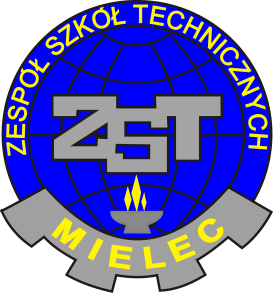 Cele  ogólne konkursu :  popularyzacja dzieł  sztuki należących do dziedzictwa światowej , europejskiej i polskiej kultury,rozwijanie wyobraźni uczniów ,   kształcenie kreatywności,uwrażliwienie na piękno i sztukę,rozwijanie umiejętności czytania ze zrozumieniem  esejów o sztuce ,rozwijanie pasji i zainteresowań uczniów ,kształcenie  nawyku obcowania ze sztukąkształcenie postawy patriotycznej .Cele  szczegółowe     IV edycji  Konkursu  ,,Czytamy dzieło sztuki. Artyści dla Niepodległej –mit kompensacyjny   w twórczości Jana Matejki”.upamiętnienie 100. rocznicy Odzyskania przez Polskę Niepodległości rozpoznanie funkcji kompensacyjnej  twórczości Jana Matejkirozpoznanie konwencji  artystycznej   obrazu    artysty ,czytanie ze zrozumieniem  eseju   o życiu i twórczości malarzy,interpretacja tekstu ikonicznego,dostrzeganie korespondencji  sztuk w kulturze   XIX /XX  i  XXI wieku.Uczestnicy udzielają odpowiedzi  z zakresu  szczegółowej problematyki  konkursu  na kartach pracy. Do  karty  pracy  dołączona będzie  kolorowa reprodukcja    obrazu  Jana Matejki.Warunkiem  przystąpienia  do  konkursu  jest  zgłoszenie  uczestnictwa  na  Karcie  zgłoszenia   (  Załącznik nr1 )  w terminie do 30.03.2018 i przesłanie jej na wskazany adres .Szkoły zgłaszające   udział  w konkursie  wyznaczają   maksymalnie  dwóch  uczestników.Termin konkursu :10.04.2018 roku Miejsce konkursu :  świetlica szkolna  ,,Kleks”  ZST w Mielcu ; godzina 10 .00  -11.00Rozstrzygnięcie  konkursu  i ogłoszenie wyników (  3 pierwsze miejsca) na stronie  internetowej  ZST w Mielcu  do 16.04.2018 r.Dla zwycięzców konkursu   przewidziano atrakcyjne nagrody .Honorowy patronat  nad  konkursem  objęli  :  Starosta Powiatu Mieleckiego  oraz Muzeum Regionalne ,,Pałacyk Oborskich w Mielcu .   Bibliografia  pomocna w przygotowaniu się do   IV edycji Konkursu  ,,Czytamy Dzieło Sztuki .Mit kompensacyjny w twórczości Jana Matejki”.1.Jerzy Wolff , Matejko [w tegoż :] Wybrańcy sztuki , Szkice , PIW Warszawa 1982 lub nowsze.  2. http://www.polskieradio.pl/39/156/Artykul/871226,Jan-Matejko-%E2%80%93-malarz-dziejow-narodu-polskiego3.Jadwiga Stępieniowa  Krajobraz z tęczą- Sylwetki artystów od Wita Stwosza do Dunikowskiego, Książka i Wiedza Warszawa 19764.,,Wielcy  malarze ” Warszawa 1999/27{Jan  Matejko } 